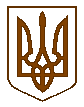 Баришівська  селищна  радаБаришівського  районуКиївської  областіР І Ш Е Н Н Я   21.02.2019                                                                                            № 106-05-07смт БаришівкаПро продовження терміну діїдоговору особистого строковогосервітуту ФОП Молочко Н.В.	Розглянувши заяву ФОП Молочко Ніни Василівни, жительки смт Баришівка, вул. Пархоменка 34, б.34, кв.34, про продовження терміну дії договору особистого строкового сервітуту на земельну ділянку, на підставі ст.28 Закону України „Про містобудівну діяльність”, ст.401, 402 Цивільного кодексу України,  ст.26 Закону України „Про місцеве самоврядування в Україні” селищна рада вирішила:           1. Продовжити   ФОП Молочко Н.В термін дії договору особистого строкового сервітуту на земельну ділянку площею  0,0059га, яка розташована в смт Баришівка по вул. Софіївська 34 (між буд.№23-24), надану для розміщення групи тимчасових споруд для провадження підприємницької діяльності терміном на 3 роки.           2. ФОП Молочко Н.В. виконувати правила благоустрою, затверджені на території ради.          3. ФОП Молочко Н.В. заключити договір з Баришівським ВКККП на вивезення сміття.         4. Контроль за виконанням  рішення покласти на земельну комісію з питань  регулювання  земельних відносин, природокористування, планування території, охорони пам’яток, історичного та навколишнього середовища.Селищний голова                                                     О.П.Вареніченко